Grille d’auto-évaluation d’une stratégie de recherche optimiséePolytechnique Montréal – Bibliothèque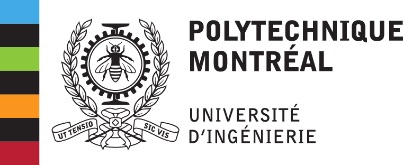 biblio@polymtl.caCC-BY-NC-SAJuillet 2019CritèresO ou NCommentaires1Le besoin d’information que j’ai choisi pour ma stratégie s’exprime en une seule phrase.2Chacun de mes concepts s’exprime en un mot ou une courte expression (ex. : cloud computing).3J’ai utilisé divers types de documents (dictionnaires, encyclopédies, articles connus…) pour trouver des mots-clés pour chacun de mes concepts.4Chacun de mes mots-clés est utilisé dans un seul concept. 5Tous les mots ou expressions dans un concept sont synonymes ou quasi-synonymes.6J’ai utilisé les troncatures (*) de façon appropriée. Ex. : robot*,   car*7J’ai utilisé les opérateurs booléens et les parenthèses de façon appropriée.Ex. : (mot1* OR mot2* OR …)  AND (mot3* OR …)8J’ai utilisé les expressions exactes (“ ”), si nécessaire.9J’ai cherché dans une seule base de données à la fois. Ex. : Compendex ou Inspec.10J’ai limité ma recherche aux années pertinentes pour mon sujet.11J’ai utilisé les codes de champs appropriés (ex. : dans Compendex et Inspec -> wn KY).12J’ai limité les résultats aux langues que je comprends.13J’ai obtenu _________résultats.J’ai vérifié que ce nombre de résultats est suffisant et/ou réaliste à trier et à consulter.14J’ai analysé les résultats obtenus (lecture des titres et des références détaillées, au besoin) et j’ai modifié ma stratégie selon mes observations. 15Les articles que je connais déjà et qui sont recensés dans la base de données consultée sont présents dans les résultats.